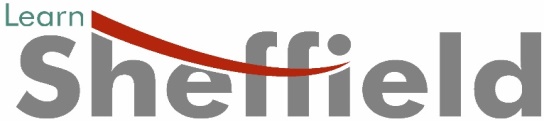 Company No. 09734238		NOTICE is hereby given that the second ANNUAL GENERAL MEETING of the Company will be held on WEDNESDAY 27 FEBRUARY 2019, commencing at 5.00 pm at LEARN SHEFFIELD TRAINING AND DEVELOPMENT HUB, Lees Hall Road, Sheffield, S8 9JP, for the purpose of considering and, if thought fit, passing the following as Resolutions.AGM RESOLUTIONSTo receive the audited Financial Statements for the period 1 September 2017 to 31 August 2018 (to follow)To receive the Directors’ report on activities during 2017/18 (to follow)To re-appoint Hart Shaw LLP as auditors of the Company and resolve that their remuneration be determined by the Board of Directors.To appoint Mike Westerdale, Chief Executive Officer, Brigantia Learning Trust, as a Secondary Schools sector Director with immediate effect for a 3 year period. BY ORDER OF THE BOARD......................................................ClerkDATED              	 Registered Office:  	Lees Hall Road, Sheffield, South Yorkshire, S8 9JPNote:	A member entitled to attend and vote is entitled to appoint the Chair of the Board to be their proxy to attend and, on a poll, vote instead of them.